SAFETY STATEMENTThe Red Door SchoolThe Board of Management has a commitment to work to ensure that the school is as safe as is reasonably practicable. The safety statement outlines the health and safety management system that the school has in place. This safety statement has been prepared following consultation with employees, both staff and management. The Board of Management are cognisant of         their responsibilities under the Safety, Health and Welfare at Work Act 2005 to provide safe of place of work; provide safe plant and equipment; provide safe systems of work and appropriate staff to deliver education service in a safe environment.The Board of Management believes safety is priority in this school and expects all school staff, visitors and visiting support staff to work together to ensure the safety, health and welfare of school employees, pupils, visiting support staff, contractors, and visitors.This policy requires the co-operation of all employees. It shall be reviewed annually or more frequently, if necessary, in the light of experience, changes in legal requirements and operational changes. The Board of Management of The Red Door School shall carry out a safety audit annually and present a report to the Board of Management nominee for health and safetyAll records of accidents and ill-health will be monitored and reviewed to ensure that any safety measures required can be put in place to minimise the recurrence of such accidents and ill-health.Signature Chairperson BOM:  	   Date: _____________This safety statement outlines the health and safety management systems of The Red Door School and in doing so aims to fulfil the requirements of legislation, the:Safety, Health and Welfare at Work Act, 2005,Safety, Health and Welfare at Work (General Application) Regulations, 2007.and	all	other	relevant	codes	of	practice	and	regulations	as applicable.The Board of Management under the patronage of Autism Ireland is responsible for the governance of The Red Door School. As such The Red Door School will adopt and follow the Department of Education and Skills policies and procedures and         as appropriate those of the Patron Body.The Red Door School is a school that provides a education to pupils with autism spectrum disorder and complex needs. All the pupils are ambulant  however many require significant supports  when accessing the school and when in the community.The school is located on the land of Monkstown Community Centre. The Red Door School at present share its campus with Dún Laoghaire Educate Together National School. The Red Door School is situated in a modular building constructed in 2020-2021. The school is single storey on the ground floor.Key DataNumber of pupils the school can cater for is 30.Administrative Principal and Clinical Supervisor (Behaviour Analyst)5 classroom teachers18 Special Needs AssistantsSchool Secretary and part-time caretakerBus Escorts2.1 Resources for health and safety in the schoolAdditional health and safety resources that are required are requested through the Board of Management. These requests can frequently require funding approval by the Department of Education and skills and when appropriate,  funding is sought from the Department of Education and Skills.2.3 Safety CommitteeThe school seeks to establish from within its staff a Health and Safety Committee who will meet termly with the Principal and report back to BOM on Health and Safety concerns arising from employees.Board of Management:Complies with its legal obligations as employer under the 2005 Act;Ensures that the school has written risk assessments and an up-to-date Safety Statement;Reviews the implementation of the Safety Management System and the Safety Statement.Sets safety and health objectives.Receives regular reports on safety and health matters and matters arising from same are discussed.Reviews the safety statement at least annually and when changes are made that might affect workers’ safety and health occur.Provision for persons with special needs.Reviews the school’s safety and health performance.Allocates adequate resources to deal with safety and health issues.Appoints competent persons as necessary, to advise and assist the Board of Management on safety and health at the school.Autism Ireland – Patron BodyTo support the Board of Management in fulfilling its duties under health and safety legislationProvide advice around health and safety issues and concerns as requestedDesignated person for safety and health acting on behalf of the Board:Reports	to	the	Board	of	Management	on	safety	and	health performance.Monitors	safety management systems	in the school on a day-to-day basis.Communicates regularly with all members of the school community on safety and health mattersEnsures all accidents and incidents are recorded and investigated and that all relevant statutory reports are completed.Co-ordinates training requirements under health and safety legislationOversee the implementation of school risk assessments and ensures that protective measures are put in placeCarries out health and safety auditsPost-Holders with responsibility for health and safetyThe Deputy Principal has delegated duties related to health and safety including.Conducting local site safety inspection.Planning for EmergenciesOrganise fire drills, training, and other allied safety activities.Carries out health and safety audit and arranges maintenance where required.The Clinical Supervisor has duties related to health and safety including:Overseeing the development and carrying out Positive Behaviour Support Plans as outlined in The Red Door Continuum of Support.Ensuring staff training in relation to the reporting of incidents of behaviours of concern or injuries sustained arising from behaviours of concern.Ensuring the implementation and adherence of the school policy on use of restrictive practices including training of staff where relevantLeading and training staff in relation to Professional Crisis management.All staff:Comply	with	all	statutory	obligations	placed	on	employees	as designated under the 2005 Act;Co-operate with school management in the implementation of the safety statement.Formally check classroom/immediate work environment to ensure it is safe and free from fault or defect.Notify the Principal or Deputy Principal (designated post hold) of any defects or difficultiesCheck that equipment is safe before useAttended training provided and implement the practice as advisedConsistently follow safe systems of work.Select and appoint a safety representative(s);Report accidents, near misses, and dangerous occurrences to relevant persons as outlined in the safety statement.School invitees / visitors / contractors / support staff:School invitees / visitors / contractors / support staff should comply with the school's visitors protocol which clearly details instructions relating to safety and health whilst on the premises. Visitors should sign in and out upon arrival and departure. Visitors are the responsibility of the staff memberswhom they are visiting or the school secretary. Visitors should remain with this staff member during an evacuation.ContractorsContractors must comply with statutory obligations as designated under the Safety, Health and Welfare at Work Act 2005, the Safety, Health, and Welfare at Work (General Application) Regulations 2007 and any other relevant legislation such as the Safety, Health and Welfare at Work (Construction) Regulations 2006.The Red Door School will make available the relevant parts of the safety statement and safety file (where one exists) to any contractors working in the school on behalf of the school.Contractors will co-operate with Health and Safety arrangements for the school including fire drills, accident/incident reporting, safe systems of work and any other safety related requests by school management and staff.Contractors must make available relevant parts of both their safety statement and risk assessments in relation to work being carried out.	Contractor must make direct contact with the principal before initiating any work on the school premises.	Noise should be avoided wherever possible during school hours and shall always be reduced to the minimum necessary.The contractor and his workmen shall not create any hazard, permanent or temporary, without informing the principal and shall mark any such hazard with warning signs or other suitable protection.HazardsThe Red Door School is committed to identifying hazards and to making suitable provisions for the elimination or reductions of hazards for all those using the school premises. To this end, it shall secure the assistance of competent external safety advice in conjunction with its internal resources and will review this function on an annual basis or sooner if deemed necessary. These hazards shall be identified in a systematic manner with     a safe system audit. This will include an inspection of the school premises and equipment an audit of relevant reports and evaluation of policies and procedures as appropriate.School staff and visitors who may detect a hazard or hazardous operation are requested / obligated to report any hazards, without delay, to the principal and or Deputy Principal.The hazards listed below are the primary identified risks to staff while working in The Red Door School.Challenging BehaviourSlips, trips, and fallsManual handling activitiesUse and storage of cleaning chemicalsExternal School TripsUnauthorised accessFire in the schoolLone workingRisk Assessment FormRisk Assessment FormRisk Assessment FormRisk Assessment FormRisk Assessment FormRisk Assessment FormRisk Assessment FormRisk Assessment FormRisk Assessment FormRisk Assessment FormRisk Assessment FormRisk Assessment FormRisk Assessment Form4.9 Pregnant EmployeesAs required under Safety Health and Welfare at Work Pregnant Employees) Regulations 2005 The Red Door School provides specific risk assessment for pregnant employees to protect their health and wellbeing.The risk assessment requires the examination of specific hazards that may affect the pregnant employee and their unborn child and the measures put in place to manage the risk in so far as is reasonably practicable.The Risk Assessment is a dynamic document and is reviewed regularly with the staff member for the duration of the pregnancy.The Red Door School provides suitable welfare facilities in accordance with applicable statutory provisions. We recognise that this provision is an essential element in securing safety, health and welfare for all persons using the premises.Suitable washing and sanitary facilitiesTo include water flush toilets with washing facility which is subject to daily cleaning.CanteenThere is a staffroom available for staff, separate from the work area to make tea/coffee and heat/prepare their own lunches. Staff must co-operate in maintaining a high standard of hygiene in this area and a shared rota is in place for general housekeeping of this area.Hot DrinksAll hot drinks are required to have a lid if taken from the staff room.Hot beverages are not permitted in the classrooms or in yard areas during pupil contact times.Drinking WaterProvision of suitable drinking water as provided by council servicesFirst Aid and Medical Attention.All First Aiders listed have been trained by an approved first-aid instructor.First-Aiders are requested to attend refresher courses every two years.The First - Aid box is provided and stored in the Children’s Kitchen. There is an additional one for use when on school outings. These boxes are fully equipped as per H.S.A. guidelines. Keys for both boxes first are available through the First Aider, Secretary and Principal.In case of a medical emergency, an injured person should be brought to the nearest hospital if necessary, by ambulance.	All First Aid administered by the school’s First Aiders is recorded in the First Aid BookAs per the school's policy parents / guardians are notified of all accidents or injuries to pupils and if appropriate are invited to the school to take the pupil to the doctor.In the event of the school being unable to contact parents/guardian school staff may take the pupil to the doctor or may call emergency services for assistance.As appropriate the principal will notify the school's insurance company of incidents or accidents.Cliana SmythCiara HolohanLaura WallEmergency ProceduresIf you discover a fire:Sound the alarm IMMEDIATELY by operating the nearest fire alarm call point/red break glass unit.Call the Fire Brigade IMMEDIATELY. Lift the phone receiver and DIAL 112 or 999.Give the operator your telephone number and ask for the FIRE BRIGADE.When the Fire Brigade replies say there is a fire at The Red Door School Monkstown County Dublin.State clearly that this is a Special School  providing a service to children with learning difficulties.Wait for the Fire Brigade to repeat the address correctly before hanging up.Evacuate all pupils as per local procedures and leave the building closing doors behind you, and report to person in charge of Assembly Point.IF IT IS SMALL & SAFE TO DO SO attack the fire with the correct fire extinguisher or fire blanket provided.Only staff members trained in the use of fire extinguishers is to tackle the fire using the available firefighting equipment. All other persons on the premises are to evacuate immediatelyOn hearing the alarmEvacuate all pupils as per local procedures and leave building & close doors behind you using the NEAREST available ESCAPE ROUTE to the outside of the building.Report immediately to your assembly point.The Senior Member of Staff will take charge of any Evacuation & ensure that no one is left in the building.The assembly point is located – School Car ParkAll staff are instructed on emergency evacuation procedures as part of their induction.The Principal/Deputy Principal will then check that all persons are safe at the assembly point and will be able to inform the fire brigade accordingly.The above person will then assist the fire brigade upon their arrival.Fire Safety EquipmentThe school is also aware of its duties under the Fire Services Act of 1981, in the provision and maintenance of the following: -Fire detection equipment.Fire extinguishers and other means of fire prevention.Warning systems.Exit signs.Emergency lighting and notices.Appropriate instruction and training of staff.The holding of evacuation drills.Safe means of escape.Firefighting equipment is located around the school and the locations can be seen on the emergency evacuation maps.There is a fire fact file present, which is regularly updated and documentedConan Byrne (Principal) and Deirdre Sullivan (deputy principal) have been designated as the local fire and deputy fire officers.Accident Recording & NotificationThe importance of recording and reviewing all accidents and dangerous incidents is recognized by the school to identify possible hazards and to reduce further risks.Any accident or dangerous occurrence must be notified to the principal or person in charge as soon as is reasonably practicable.Incident reports must be completed and submitted on the day of the occurrence.The Clinical Supervisor under oversight of Principal will collaboratively review incident reports to monitor trends, identify patterns of behaviours of concern and assess and provide for training requirements for staff. The principal will report any findings as part of Principal Report to BOM.The Safety, Health and Welfare at Work (General Application) (Amendment 3) Reporting of Accidents andDangerous Occurrences Regulations 2016 requires the school to notify the Health and Safety Authority if the following applies:The incident is included in the dangerous occurrences outlined in the regulationsIf any person is prevented from performing his/her normal work for more than three consecutive days after the incident (not including the day of the incident but including non-working days)In the case of death. If an accident is fatal the scene of the accident must be left undisturbed for 3 days after notice has been given, other than for rescue purposes.A pupil that is injured as a result of a work-related activity and requires medical treatment by a registered medical practitionerNotification to the HSA must be given. This is completed online through the HSA website through the e-form reporting system.Procedure for percutaneous bitesAny staff member that has received a bite needs toEncourage bleeding of the wound under running waterWash the wound thoroughlyCover the wound with a waterproof dressingReport the incident to the PrincipalThe Red Door School will endeavor to provide instruction, information and training for each employee in relation to their safety, health and welfare.It is our wish to have a workforce and pupils that are pro-active and aware of health and safety. We will provide adequate finances to obtain this objective.There are several training requirements that have been identified for staff that are working in The Red Door School. They are as follows:Health and safety induction training – all staff each school yearManual handling training – online course every 2 yearsPositive Behaviour Support and PCM training – In house training provided by Deputy PrincipalFirst Aid training – externally provided for First Aiders.Risk assessment training - TeachersTeachers also avail of ongoing training themselves; these records are stored on file.The principal and clinical supervisor monitors the training needs  for the staff in the school.Any other training deemed necessary is organised and provided by The Red Door SchoolThe safety statement will be brought to the attention of all staff upon commencement of employment as per Section 20(3) of the Safety, Health and Welfare at Work Act 2005. All staff are required to read and sign off as having read the safety statement. The safety statement will be reviewed on an annual basis. Changes will be made as and when necessary to reflect changes within legislation, work processes or introduction of work equipment that affects the contents of the safety statement. Any changes will be communicated to the staff team as required.8.1 Safety representativeThe Red Door School recognises that employee involvement in health and safety is an integral part of the operations of the school and sees health and safety as being of value within these operations.Thus, the Board of management encourages employees to elect from their ranks a Safety Representative.The Safety Representative will consult with the Board of Management through procedures on any relevant health and safety issue. The Board will at all times consider and act, if appropriate, on any issue brought to their attention by the Safety Representative.The Board will provide any necessary training and information to the Safety Representative in accordance to Section 25 Part 4 of the Safety, Health and Welfare at Work Act 2005, to enable the Safety Representative to fulfil his/her duty.The Board of Management will measure, monitor and evaluate its safety and health management system to make sure it is robust. This will be measured against agreed standards such as:Legislative requirements.The school Safety and Health Policy and the written risk assessments contained in the safety statementAccident/incident statistics for the school are reviewed and analysed	School policies as required under legislation, regulation or direction by the Department of Education and Skills or Patron Body.The Board of Management meetings will contain Health and Safety on the agendaHealth and safety auditsLocal safety inspectionsOn a termly basis the Deputy Principal or other nominated person will complete a health and safety checklist of the building. This is to highlight any environmental or system issue that need to be addressed.On a quarterly basis these checklists are discussed with the Chairperson of the Board to review on going health and safety issues for the school.Results from audits will be combined with information from measuring performance to improve the school’s overall approach to safety and health management.Ratification and ReviewThis policy has been approved by the Patron Body and was ratified by the Board of Management on ……………………….. The policy will be made available to all parents/guardians and educational professionals on our website and on request from the school. The policy will be reviewed annually to ensure compliance with statutory requirements.Signed: ……………………………………………………….Chairperson, BOM.RISK RATING CONSEQUENCECONSEQUENCECONSEQUENCECONSEQUENCEHigh PotentialHigh PotentialLow Potential No significant injury or illness, no significant property damageModerate Injury and/or damage to propertyHigh Potential Incident or injury/illness requiring hospitalisation or significant property or equipment damageFatality or permanent impairment and/or large-scale property or equipment damageLIKELIHOOD(PROBABILITY)(1234Rare(Not expected to happen at any time during the activity)1L1L3M6H10Unlikely(Possible to happen, but probably won’t)2L2M5H9VH13Likely(Probably will happen during activity)3M4H8VH12VH15Almost Certain(Expected to happen during the activity)4M7H11VH14VH16Area/Activity: Physical HousekeepingDate: 23/2/24Review date: 01/02/25Assessment carried out by: Conan ByrneLocation: The Red Door SchoolLocation: The Red Door SchoolHazardRisks to whomCurrent ControlsPerson RespCurrent RiskCurrent RiskCurrent RiskAdditional ControlsAction PlanRevised RiskRevised RiskRevised RiskHousekeeping in classrooms, corridors, staff room and communal areaAll staff, Pupils, Visitors,ContractorsCommercial cleaners in place all cleaning operations are undertaken when pupils are not in the buildingAny spillages are cleaned up immediately and area cordoned off with wet floor sign usedDamage to floors and floor coverings shall be reported immediately on Hazard Report Form at ReceptionSchool bags are stored tidily, and pupil belongings are kept on hooks or placed in lockersAll access routes and corridors and passageways are kept free from obstruction.Suitable footwear is worn by staffAll cables are kept tied via cable ties and do not protrude into walkwaysAll equipment stored away after useStepladder available to access items at a heightAll staff & PrincipalLCRRIntroduce Monthly H&S checklist where all hazards are identified, and action taken where necessary.Deputy Principal Every quarterLCRRHousekeeping in classrooms, corridors, staff room and communal areaAll staff, Pupils, Visitors,ContractorsCommercial cleaners in place all cleaning operations are undertaken when pupils are not in the buildingAny spillages are cleaned up immediately and area cordoned off with wet floor sign usedDamage to floors and floor coverings shall be reported immediately on Hazard Report Form at ReceptionSchool bags are stored tidily, and pupil belongings are kept on hooks or placed in lockersAll access routes and corridors and passageways are kept free from obstruction.Suitable footwear is worn by staffAll cables are kept tied via cable ties and do not protrude into walkwaysAll equipment stored away after useStepladder available to access items at a heightAll staff & Principal22M5Introduce Monthly H&S checklist where all hazards are identified, and action taken where necessary.Deputy Principal Every quarter12L3Housekeeping in classrooms, corridors, staff room and communal areaAll staff, Pupils, Visitors,ContractorsCommercial cleaners in place all cleaning operations are undertaken when pupils are not in the buildingAny spillages are cleaned up immediately and area cordoned off with wet floor sign usedDamage to floors and floor coverings shall be reported immediately on Hazard Report Form at ReceptionSchool bags are stored tidily, and pupil belongings are kept on hooks or placed in lockersAll access routes and corridors and passageways are kept free from obstruction.Suitable footwear is worn by staffAll cables are kept tied via cable ties and do not protrude into walkwaysAll equipment stored away after useStepladder available to access items at a heightAll staff & PrincipalIntroduce Monthly H&S checklist where all hazards are identified, and action taken where necessary.Deputy Principal Every quarterRISK Slips,Commercial cleaners in place all cleaning operations are undertaken when pupils are not in the buildingAny spillages are cleaned up immediately and area cordoned off with wet floor sign usedDamage to floors and floor coverings shall be reported immediately on Hazard Report Form at ReceptionSchool bags are stored tidily, and pupil belongings are kept on hooks or placed in lockersAll access routes and corridors and passageways are kept free from obstruction.Suitable footwear is worn by staffAll cables are kept tied via cable ties and do not protrude into walkwaysAll equipment stored away after useStepladder available to access items at a heighttrips & FallsInjury/Ill ness: Slips, trips and/or fall with potential for various injuriesCommercial cleaners in place all cleaning operations are undertaken when pupils are not in the buildingAny spillages are cleaned up immediately and area cordoned off with wet floor sign usedDamage to floors and floor coverings shall be reported immediately on Hazard Report Form at ReceptionSchool bags are stored tidily, and pupil belongings are kept on hooks or placed in lockersAll access routes and corridors and passageways are kept free from obstruction.Suitable footwear is worn by staffAll cables are kept tied via cable ties and do not protrude into walkwaysAll equipment stored away after useStepladder available to access items at a heightArea/Activity: Physical Manual Handling of pupils/ItemsDate: 23/02/24Review date: 01/02/25Assessment carried out by: Conan ByrneLocation: The Red Door SchoolLocation: The Red Door SchoolHazardRisks to whomCurrent ControlsPerson RespCurrent RiskCurrent RiskCurrent RiskAdditional ControlsAction Plan –Revised RiskRevised RiskRevised RiskHazardRisks to whomCurrent ControlsPerson RespLCRRAdditional ControlsAction Plan –LCRRManual Handling of inanimate objects and/or changing ofpupilsAll Staff Pupils Volunteers ContractorsNo full body lifts permittedLinking is not permittedChanging table available and used as needed to assist in changing pupilsAll staff & Principal22M5Manual handling training completed in Sept 2023 – due again in Aug 202512L3Injury/Illness:Abdominal hernias.Musculoskeletal InjuriesAll staff have received Manual Handling training, All staff shall comply and follow the training receivedRefresher training carried out on site every 2 yearsManual handling training completed in Sept 2023 – due again in Aug 202512L3Manual handling training completed in Sept 2023 – due again in Aug 202512L3All staff wears suitable clothing and footwear.All incidents are to be reported to the principal via incident report form (if appropriate)Staff are alerted to any bad practices carried outGood storage practices in place– heavy items stored at waist height. Lighter less frequently accessed items at shoulder height.Area/Activity: Physical Fire PreventionDate: 23/2/24Review date: 01/02/25Assessment carried out by: Conan ByrneLocation: The Red Door SchoolLocation: The Red Door SchoolHazardRisks to whomCurrent ControlsPerson RespCurrent RiskCurrent RiskCurrent RiskAdditional ControlsAction Plan –Revised RiskRevised RiskRevised RiskHazardRisks to whomCurrent ControlsPerson RespLCRRAdditional ControlsAction Plan –LCRRFire occurring in the schoolAll Staff Visitors Contractors PupilsEmergency evacuation plans are in each classroom.All assembly point markings are clearly visible and maintained.Emergency evacuation drills are carried out each term. All defects are reported immediately.Fire extinguishers checked and replaced as per regulationsAll staff & Principal14H10Teachers & SNAs to receive fire safety training and are trained to assist in evacuation of the school.Refresher Fire Extinguisher Training to be organized for every second school year – next due in August 202412M5Injury/Illness:Emergency evacuation plans are in each classroom.All assembly point markings are clearly visible and maintained.Emergency evacuation drills are carried out each term. All defects are reported immediately.Fire extinguishers checked and replaced as per regulationsTermly Fire Drills are organized between The Red Door School and DLETNS. Refresher Fire Extinguisher Training to be organized for every second school year – next due in August 202412M5Burns, smoke inhalation structural damage, property damageEmergency evacuation plans are in each classroom.All assembly point markings are clearly visible and maintained.Emergency evacuation drills are carried out each term. All defects are reported immediately.Fire extinguishers checked and replaced as per regulationsRefresher Fire Extinguisher Training to be organized for every second school year – next due in August 202412M5Means of escape are always kept clear.Maintenance contracts in place for emergency lighting, fire alarm system and fire extinguishers serviced annually, and records keptAll appliances should be switched off at nighttimeAll exits must be always kept clear and unobstructed.Area/Activity: Biological AgentsDate 23/02/24Review date: 01/02/25Assessment carried out by: Conan ByrneLocation: The Red Door SchoolLocation: The Red Door SchoolHazardRisks to whomCurrent ControlsPerson RespCurrent RiskCurrent RiskCurrent RiskAdditional ControlsAction Plan –Revised RiskRevised RiskRevised RiskHazardRisks to whomCurrent ControlsPerson RespLCRRAdditional ControlsAction Plan –LCRRStaff receiving a percutaneous bite from a pupilAll Staff Pupils Contract orsPositive behaviour Support Training carried out by Clinical SupervisorStaff follow local practice in place for biting incidentsBehavioural guidelines in place for pupils who have a history of bitingAll incidents are reported and logged on incident report formsProtective clothing has been purchased and is available for staff supporting students presenting with multiple incidents of biting behaviour. Surplus stock is available to staff.Staff who receive bites and are not vaccinated will be advised to seek relevant vaccinations from GP at school’s expense. All staff & Principal23H9Review of accident stats by Clinical Supervisor to measure frequency and whom is affected21M5Injury/Ill ness Exposure to infectious diseases due to percutan eous bite receivedPositive behaviour Support Training carried out by Clinical SupervisorStaff follow local practice in place for biting incidentsBehavioural guidelines in place for pupils who have a history of bitingAll incidents are reported and logged on incident report formsProtective clothing has been purchased and is available for staff supporting students presenting with multiple incidents of biting behaviour. Surplus stock is available to staff.Staff who receive bites and are not vaccinated will be advised to seek relevant vaccinations from GP at school’s expense. In event of individual pupil presenting with multiple incidents of biting behaviours protective clothing shall be purchased and worn by staff Review of accident stats by Clinical Supervisor to measure frequency and whom is affected21M5Area/Activity: Chemical Safe storage of Cleaning ChemicalsDate: 23/02/24Review date: 01/02/25Assessment carried out by: Conan ByrneLocation: The Red Door SchoolLocation: The Red Door SchoolHazardRisks to whomCurrent ControlsPerson RespCurrent RiskCurrent RiskCurrent RiskAdditional ControlsAction PlanRevised RiskRevised RiskRevised RiskHazardRisks to whomCurrent ControlsPerson RespLCRRAdditional ControlsAction PlanLCRRStorage of Cleaning ChemicalsAll staff,Pupils ContractorsCaretakerInjuries/Illne ssSkin irritation, Allergies, Splashes (eyes) Ingestion by PupilsBurns Absorption through the skinContract cleaning company in place so staff do not clean the buildingAll household chemicals are kept securely in a designated locked press in classrooms. The key is kept away from Pupils.Access to storage area is by staff members only i.e. caretaker, contract cleanersPersonal Protective Equipment provided and is used by staff when working with chemicalsCorrect Use of cleaning chemicals for specific area – ensure suitability for surfacesChemicals are not overstockedChemicals are kept in original containers – no decantingChemicals are never mixedAll staff and Caretake r Principal13M612L3Area/Activity: Biological Food Preparation and HandlingDate: 23/02/24Review date: 01/02/25Assessment carried out by: Conan ByrneUnit Name: The Red Door School Unit Name: The Red Door School HazardRisks to whomCurrent ControlsPerson RespCurrent RiskCurrent RiskCurrent RiskAdditional ControlsAction PlanRevised RiskRevised RiskRevised RiskHazardRisks to whomCurrent ControlsPerson RespLCRRAdditional ControlsAction PlanLCRRFood Safetyduring reheating of pupils lunches and during cookery classesAll StaffInjuries/i llness Food poisoningChildren’s Kitchen accessible only by staff member collecting key from reception, children are not permitted access to this room unsupervisedChilled storage provided for baking materialsMicrowaves/ovens/toasters are operated by staff only, or under strict supervision of a staff member where a pupil is being specifically taught how to use the device.Detailed Cleaning schedule and Rota in place which staff follow and sign off - Contract Cleaners.Lidded pedal operated bins in placeAll staff and Principal12L311L1Area/Activity: Storage and administration of MedicationDate 23/02/24Review date: 01/02/25Assessment carried out by: Conan ByrneLocation: The Red Door SchoolLocation: The Red Door SchoolHazardRisks to whomCurrent ControlsPerson RespCurrent RiskCurrent RiskCurrent RiskAdditional ControlsAction Plan –Revised RiskRevised RiskRevised RiskHazardRisks to whomCurrent ControlsPerson RespLCRRAdditional ControlsAction Plan –LCRRStorage and administr ation of Medicatio nPupilsAs per administration of medication policy the school do not administer or store medication at school unless an application has been made through BOM and a detailed care plan is in place for the child.Medication such as inhalers will be accepted and will be stored in the class teachers locked drawer and the child will be supervised to self-administer such medication in line with care plan.All approved medication is kept in a double locked press in the secretary's office with keys separate and out of view of pupils.No non-prescription medications are stored in school for pupils.Staff & Principal Nursing staffClinicians12L3Staff to be reminded not to bring medication to school or to have on their person during the school day. If required must be locked away securely11L1Area/Activity: Physical and Psychosocial Challenging BehaviourDate: 23/02/24Review date /01/02/25Assessment carried out by: Conan ByrneLocation: The Red Door SchoolLocation: The Red Door SchoolHazardRisks to whomCurrent ControlsPerson RespCurrent RiskCurrent RiskCurrent RiskAdditional ControlsAction Plan –Revised RiskRevised RiskRevised RiskHazardRisks to whomCurrent ControlsPerson RespLCRRAdditional ControlsAction Plan –LCRRStaff exposed to Challenging BehaviourAll Staff Pupils, Relief staff, volunteers, visitorsInjury/illness Broken bones, bruising, lacerations, StressAll staff have completed Positive Behaviour Support training 4 fulltime staff trained in Professional Crisis Management (PCM) for interventions with childrenAll students have a Positive Behaviour Support Plan aligned to the various stages of the Continuum of Support (Classroom Support, School Support or School Support Plus) All staff follow and adhere to Positive Behaviour Support Plans for each student.Staff monitor behaviours as per PBS policy Regular reviews of Data inform PBS plansStaff to always wear suitable and appropriate	clothing/ footwear.All incidents of challenging behaviour are recorded in the pupils ABC Record book and in an Individual Incident Report where required. Clinical Supervisor reviews records regularly.Clinical Supervisor meets Principal on a fortnightly basis to provide overview of Continuum of Support Interventions in  place and highlight any new risks.Debriefing available if needed within class teamsAll staff & Principal33VH12Behaviour Analyst in place. Positive Behaviour Support Training carried out during   Croke Park Hours 2023-2024Individualised panic alarm system installed April 2021Audits of Incident Reporting to be conducted22M5Staff exposed to Challenging BehaviourAll Staff Pupils, Relief staff, volunteers, visitorsInjury/illness Broken bones, bruising, lacerations, StressAll staff have completed Positive Behaviour Support training 4 fulltime staff trained in Professional Crisis Management (PCM) for interventions with childrenAll students have a Positive Behaviour Support Plan aligned to the various stages of the Continuum of Support (Classroom Support, School Support or School Support Plus) All staff follow and adhere to Positive Behaviour Support Plans for each student.Staff monitor behaviours as per PBS policy Regular reviews of Data inform PBS plansStaff to always wear suitable and appropriate	clothing/ footwear.All incidents of challenging behaviour are recorded in the pupils ABC Record book and in an Individual Incident Report where required. Clinical Supervisor reviews records regularly.All staff & PrincipalCliniciansmhhBehaviour Analyst in place. Positive Behaviour Support Training carried out during   Croke Park Hours at least once per yearIndividualised panic alarm system installed April 2021Audits of Incident Reporting to be conductedClinical Supervisor meets Principal on a fortnightly basis to provide overview of Continuum of Support Interventions in  place and highlight any new risks.Debriefing available if needed within class teamsArea/Activity School Trips Hazard Type:Physical, chemical, mechanical, bacterialDate 23/02/24Review date 01/02/25Assessment carried out by: Conan ByrneLocation: The Red Door SchoolLocation: The Red Door SchoolHazardRisks to whomCurrent ControlsPerson RespCurrent RiskCurrent RiskCurrent RiskAdditional ControlsAction Plan – pleaseinclude timelines and responsibilityRevised RiskRevised RiskRevised RiskHazardRisks to whomCurrent ControlsPerson RespLCRRAdditional ControlsAction Plan – pleaseinclude timelines and responsibilityLCRRPupils going on Field trips SchooltoursStaff, pupils, publicWritten approval is sought from each student’s parent/guardian to participate in planned school trips and community visitsRisk assessment is done by class teacher for each new class trip specific to the event and to the needs of their class. All staff and Principal32H812L3Injury/Ill ness: Injury or death of pupilOnly school employees accompany groups on school trips with at least one teacherWhere possible the field trip group leader or a colleague on the trip makes a pre-visit to determine site hazards pupils could be exposed to and review welfare facilities.12L3There is adequate provision of trained first aid staff on all field trips. and first aid equipment12L3Staff discuss with others in the team regarding previous visits and the suitability of their class to the place of visit12L3Appropriate teacher/SNA:pupil ratios12L3Area/Activity Access and egress to the schoolDate 23/02/24Review date 01/02/25Assessment carried out by: Conan ByrneLocation: The Red Door SchoolLocation: The Red Door SchoolHazardRisks to whomCurrent ControlsPerson RespCurrent RiskCurrent RiskCurrent RiskAdditional ControlsAction Plan –Revised RiskRevised RiskRevised RiskHazardRisks to whomCurrent ControlsPerson RespLCRRAdditional ControlsAction Plan –LCRRAccess and egress to the schoolStaffService UsersIllness/In juryPersons intention ally		or accidenta lly intruding on	the site.TheftArson (See Fire)Abductio nSexual MisconductThe premises are enclosed by fencing to discourage trespass.CCTV cameras are placed locations in the school  building.The entrance to the building has a buzzer system for access. This is linked to the fire alarm system and fails to safeSchool secretary is first port-of-call when entering the schoolThe school gates are securely locked when the school is not in use.A burglar alarm has been fitted.All employees will monitor the school grounds to ensure that any persons entering will be politely challenged as to their authorizationAll walkways around the school are always kept clear.Pupils always supervised on school groundsAccess to school is by way of Key Fob allocated to employees only. Exit from main door to school is by way of Key Fob or exit release button in secretary office. All fire escapes have an emergency break glass unit to override key fob in case of emergency.All Staff14H1012L3Area/Activity Physical, Yard, Car park and PlaygroundsDate 23/02/24Review date 01/02/25Assessment carried out by: Conan ByrneLocation: The Red Door SchoolLocation: The Red Door SchoolHazardRisks to whomCurrent ControlsPerson RespCurrent RiskCurrent RiskCurrent RiskAdditional ControlsAction Plan –Revised RiskRevised RiskRevised RiskHazardRisks to whomCurrent ControlsPerson RespLCRRAdditional ControlsAction Plan –LCRRVehicle collision Accidents Slips, Trips, Falls Obstruction of emergency servicesAll Staff Pupils, Volunteers ContractorsInjury/Illness: Broken bones death,Falls Cuts,Trips & falls, broken limbs, bruisingPathways and kerbs are maintained to a good standard at all times.Entrances and ramps are free from obstruction, readily identifiable and signedAdequate lighting is supplied to the car park at all times.Staff park in the designated car park area at the front of the school away from the delivery area.Playground areas are fenced so as to protect against elopement from areas. In the event of escape from a playground area pupils may only escape into additional secured areas in school grounds.AllStaff and Principal14H10External lighting requires upgrading - CD College follow-up12L3Pupils are always supervised, particularly during class breaks – Supervision Policy in placePlayground area isolated school car park with gates with access controlIncreased height fencing of 2.4m has been erected at rear of the school building to prevent student egress/ingress to or from residential properties at that area of the school grounds. Pathway from pedestrian gate has had 1.4m fencing installed in order to create a safety walkway for students to walk as independently as possible into the school grounds. 14H1012L3Area/Activity Lone Working in the school or out in the communityDate 23/02/24Review date 01/02/25Assessment carried out by: Conan ByrneLocation: The Red Door SchoolLocation: The Red Door SchoolHazardRisks to whomCurrent ControlsPerson RespCurrent RiskCurrent RiskCurrent RiskAdditional ControlsAction Plan –Revised RiskRevised RiskRevised RiskHazardRisks to whomCurrent ControlsPerson RespLCRRAdditional ControlsAction Plan –LCRRLone WorkingCaretaker Staff and pupilsAs outlined in school Supervision it should not be planned for that a pupil will be supported alone for extended periods with a lone staff member.In the event it is decided in line with a Risk Assessment for Pupil that a period of segregation from classroom supported by SNA is warranted this is provided for in Code of Behaviour and a detailed School Support plan for supporting the child during these times. This will be agreed with parents and explained to the staff member assigned to the student. Provision for accessing assistance including use of Alert System or other appropriate device (walkie talkie) will be detailed in the support plan.Caretake rStaff Principal23H9Introduction of Personal Alarms for identified studentsStaff follow guidelines PBS when working alone - include in induction packFob system for securing corridors and communal areas has been installed. 22M5CCTV cameras in placeAlarm system installed and is activated every night – alarm monitoring company in place. 23H9All Staff wear Red Door High Vis when on community visitsStaff generally will not be alone in the community with a student as two or more will always accompany students.22M5Area/Activity Physical: Electrical SafetyDate 23/02/24Review date 01/02/25Assessment carried out by: Conan ByrneLocation: The Red Door SchoolLocation: The Red Door SchoolHazardRisks to whomCurrent ControlsPerson RespCurrent RiskCurrent RiskCurrent RiskAdditional ControlsAction Plan –Revised RiskRevised RiskRevised RiskHazardRisks to whomCurrent ControlsPerson RespLCRRAdditional ControlsAction Plan –LCRRContact with ElectricityStaff Visitors Contractors PupilsElectrical equipment is purchased in accordance with any relevant published standard such as Irish Standards, European Norm’s etc.All Staff &Principal12L3All electrical equipment should be routinely maintained in a safecondition by a qualified electrician.11L1Injury/Ill ness: Electric shock Burns from electrical flashes or arcingOnly trained competent personnel shall carry out any repairs or maintenance on electrical equipment. No person shall attempt to carry out temporary repairs or clean equipment whilst it is still connected.An adequate number of socket outlets are provided to avoid use of multi-adapters, which can lead to over-heating and fire. Power cables and extension leads are positioned so that they do not constitute a tripping hazard.Cables, wiring, insulation, plugs and sockets are checked regularly (every six months) for any signs of wear, breakage or damage.– monthly checklists visual inspection11L1Employees shall report any defects in the electrical installations to their immediate supervisor who will ensure that appropriate steps are taken to address the problem without undue delay and without risk of danger or injury to employees or pupils.The following are the current First Aiders working at The Red Door School: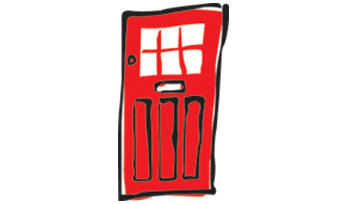 